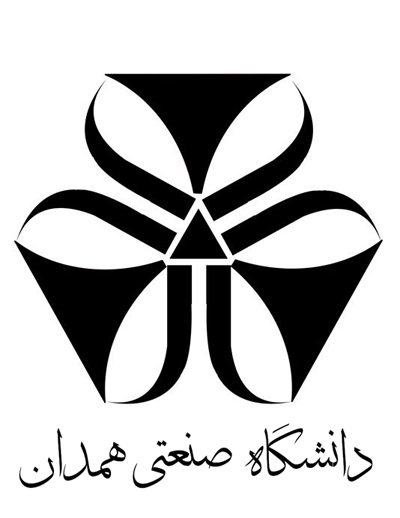 1- مشخصات دانشجونام و نام خانوادگي:                                                       شماره  دانشجوئي:                                   رشته تحصيلي: مقطع:                                                                   آدرس پست الکترونیکی:آدرس تماس:                                                                                                                        تلفن:                                        1- مشخصات دانشجونام و نام خانوادگي:                                                       شماره  دانشجوئي:                                   رشته تحصيلي: مقطع:                                                                   آدرس پست الکترونیکی:آدرس تماس:                                                                                                                        تلفن:                                        1- مشخصات دانشجونام و نام خانوادگي:                                                       شماره  دانشجوئي:                                   رشته تحصيلي: مقطع:                                                                   آدرس پست الکترونیکی:آدرس تماس:                                                                                                                        تلفن:                                        1- مشخصات دانشجونام و نام خانوادگي:                                                       شماره  دانشجوئي:                                   رشته تحصيلي: مقطع:                                                                   آدرس پست الکترونیکی:آدرس تماس:                                                                                                                        تلفن:                                        1- مشخصات دانشجونام و نام خانوادگي:                                                       شماره  دانشجوئي:                                   رشته تحصيلي: مقطع:                                                                   آدرس پست الکترونیکی:آدرس تماس:                                                                                                                        تلفن:                                        1- مشخصات دانشجونام و نام خانوادگي:                                                       شماره  دانشجوئي:                                   رشته تحصيلي: مقطع:                                                                   آدرس پست الکترونیکی:آدرس تماس:                                                                                                                        تلفن:                                        1- مشخصات دانشجونام و نام خانوادگي:                                                       شماره  دانشجوئي:                                   رشته تحصيلي: مقطع:                                                                   آدرس پست الکترونیکی:آدرس تماس:                                                                                                                        تلفن:                                        1- مشخصات دانشجونام و نام خانوادگي:                                                       شماره  دانشجوئي:                                   رشته تحصيلي: مقطع:                                                                   آدرس پست الکترونیکی:آدرس تماس:                                                                                                                        تلفن:                                        1- مشخصات دانشجونام و نام خانوادگي:                                                       شماره  دانشجوئي:                                   رشته تحصيلي: مقطع:                                                                   آدرس پست الکترونیکی:آدرس تماس:                                                                                                                        تلفن:                                        1- مشخصات دانشجونام و نام خانوادگي:                                                       شماره  دانشجوئي:                                   رشته تحصيلي: مقطع:                                                                   آدرس پست الکترونیکی:آدرس تماس:                                                                                                                        تلفن:                                        1- مشخصات دانشجونام و نام خانوادگي:                                                       شماره  دانشجوئي:                                   رشته تحصيلي: مقطع:                                                                   آدرس پست الکترونیکی:آدرس تماس:                                                                                                                        تلفن:                                        1- مشخصات دانشجونام و نام خانوادگي:                                                       شماره  دانشجوئي:                                   رشته تحصيلي: مقطع:                                                                   آدرس پست الکترونیکی:آدرس تماس:                                                                                                                        تلفن:                                        1- مشخصات دانشجونام و نام خانوادگي:                                                       شماره  دانشجوئي:                                   رشته تحصيلي: مقطع:                                                                   آدرس پست الکترونیکی:آدرس تماس:                                                                                                                        تلفن:                                        2-مشخصات استاد راهنمانام و نام خانوادگي:                                                                  سمت، مرتبه علمي و محل خدمت:       تلفن محل كار:                                                                      آدرس پست الکترونیکی: 2-مشخصات استاد راهنمانام و نام خانوادگي:                                                                  سمت، مرتبه علمي و محل خدمت:       تلفن محل كار:                                                                      آدرس پست الکترونیکی: 2-مشخصات استاد راهنمانام و نام خانوادگي:                                                                  سمت، مرتبه علمي و محل خدمت:       تلفن محل كار:                                                                      آدرس پست الکترونیکی: 2-مشخصات استاد راهنمانام و نام خانوادگي:                                                                  سمت، مرتبه علمي و محل خدمت:       تلفن محل كار:                                                                      آدرس پست الکترونیکی: 2-مشخصات استاد راهنمانام و نام خانوادگي:                                                                  سمت، مرتبه علمي و محل خدمت:       تلفن محل كار:                                                                      آدرس پست الکترونیکی: 2-مشخصات استاد راهنمانام و نام خانوادگي:                                                                  سمت، مرتبه علمي و محل خدمت:       تلفن محل كار:                                                                      آدرس پست الکترونیکی: 2-مشخصات استاد راهنمانام و نام خانوادگي:                                                                  سمت، مرتبه علمي و محل خدمت:       تلفن محل كار:                                                                      آدرس پست الکترونیکی: 2-مشخصات استاد راهنمانام و نام خانوادگي:                                                                  سمت، مرتبه علمي و محل خدمت:       تلفن محل كار:                                                                      آدرس پست الکترونیکی: 2-مشخصات استاد راهنمانام و نام خانوادگي:                                                                  سمت، مرتبه علمي و محل خدمت:       تلفن محل كار:                                                                      آدرس پست الکترونیکی: 2-مشخصات استاد راهنمانام و نام خانوادگي:                                                                  سمت، مرتبه علمي و محل خدمت:       تلفن محل كار:                                                                      آدرس پست الکترونیکی: 2-مشخصات استاد راهنمانام و نام خانوادگي:                                                                  سمت، مرتبه علمي و محل خدمت:       تلفن محل كار:                                                                      آدرس پست الکترونیکی: 2-مشخصات استاد راهنمانام و نام خانوادگي:                                                                  سمت، مرتبه علمي و محل خدمت:       تلفن محل كار:                                                                      آدرس پست الکترونیکی: 2-مشخصات استاد راهنمانام و نام خانوادگي:                                                                  سمت، مرتبه علمي و محل خدمت:       تلفن محل كار:                                                                      آدرس پست الکترونیکی: 3-عنوان پايان نامهفارسي: انگيسي: نوع پروژه:            كاربردي                         بنيادي                              توسعهاي                      مطالعهای                                                3-عنوان پايان نامهفارسي: انگيسي: نوع پروژه:            كاربردي                         بنيادي                              توسعهاي                      مطالعهای                                                3-عنوان پايان نامهفارسي: انگيسي: نوع پروژه:            كاربردي                         بنيادي                              توسعهاي                      مطالعهای                                                3-عنوان پايان نامهفارسي: انگيسي: نوع پروژه:            كاربردي                         بنيادي                              توسعهاي                      مطالعهای                                                3-عنوان پايان نامهفارسي: انگيسي: نوع پروژه:            كاربردي                         بنيادي                              توسعهاي                      مطالعهای                                                3-عنوان پايان نامهفارسي: انگيسي: نوع پروژه:            كاربردي                         بنيادي                              توسعهاي                      مطالعهای                                                3-عنوان پايان نامهفارسي: انگيسي: نوع پروژه:            كاربردي                         بنيادي                              توسعهاي                      مطالعهای                                                3-عنوان پايان نامهفارسي: انگيسي: نوع پروژه:            كاربردي                         بنيادي                              توسعهاي                      مطالعهای                                                3-عنوان پايان نامهفارسي: انگيسي: نوع پروژه:            كاربردي                         بنيادي                              توسعهاي                      مطالعهای                                                3-عنوان پايان نامهفارسي: انگيسي: نوع پروژه:            كاربردي                         بنيادي                              توسعهاي                      مطالعهای                                                3-عنوان پايان نامهفارسي: انگيسي: نوع پروژه:            كاربردي                         بنيادي                              توسعهاي                      مطالعهای                                                3-عنوان پايان نامهفارسي: انگيسي: نوع پروژه:            كاربردي                         بنيادي                              توسعهاي                      مطالعهای                                                3-عنوان پايان نامهفارسي: انگيسي: نوع پروژه:            كاربردي                         بنيادي                              توسعهاي                      مطالعهای                                                5- خلاصه پايان نامه: (بيان مساله، هدف از انجام، توجيه و ضرورت انجام طرح)كلمات كليدي به فارسي:كلمات كليدي به انگليسي:5- خلاصه پايان نامه: (بيان مساله، هدف از انجام، توجيه و ضرورت انجام طرح)كلمات كليدي به فارسي:كلمات كليدي به انگليسي:5- خلاصه پايان نامه: (بيان مساله، هدف از انجام، توجيه و ضرورت انجام طرح)كلمات كليدي به فارسي:كلمات كليدي به انگليسي:5- خلاصه پايان نامه: (بيان مساله، هدف از انجام، توجيه و ضرورت انجام طرح)كلمات كليدي به فارسي:كلمات كليدي به انگليسي:5- خلاصه پايان نامه: (بيان مساله، هدف از انجام، توجيه و ضرورت انجام طرح)كلمات كليدي به فارسي:كلمات كليدي به انگليسي:5- خلاصه پايان نامه: (بيان مساله، هدف از انجام، توجيه و ضرورت انجام طرح)كلمات كليدي به فارسي:كلمات كليدي به انگليسي:5- خلاصه پايان نامه: (بيان مساله، هدف از انجام، توجيه و ضرورت انجام طرح)كلمات كليدي به فارسي:كلمات كليدي به انگليسي:5- خلاصه پايان نامه: (بيان مساله، هدف از انجام، توجيه و ضرورت انجام طرح)كلمات كليدي به فارسي:كلمات كليدي به انگليسي:5- خلاصه پايان نامه: (بيان مساله، هدف از انجام، توجيه و ضرورت انجام طرح)كلمات كليدي به فارسي:كلمات كليدي به انگليسي:5- خلاصه پايان نامه: (بيان مساله، هدف از انجام، توجيه و ضرورت انجام طرح)كلمات كليدي به فارسي:كلمات كليدي به انگليسي:5- خلاصه پايان نامه: (بيان مساله، هدف از انجام، توجيه و ضرورت انجام طرح)كلمات كليدي به فارسي:كلمات كليدي به انگليسي:5- خلاصه پايان نامه: (بيان مساله، هدف از انجام، توجيه و ضرورت انجام طرح)كلمات كليدي به فارسي:كلمات كليدي به انگليسي:5- خلاصه پايان نامه: (بيان مساله، هدف از انجام، توجيه و ضرورت انجام طرح)كلمات كليدي به فارسي:كلمات كليدي به انگليسي:6- مدت زمان انجام پاياننامه به ماه:                                           تاريخ شروع:6- مدت زمان انجام پاياننامه به ماه:                                           تاريخ شروع:6- مدت زمان انجام پاياننامه به ماه:                                           تاريخ شروع:6- مدت زمان انجام پاياننامه به ماه:                                           تاريخ شروع:6- مدت زمان انجام پاياننامه به ماه:                                           تاريخ شروع:6- مدت زمان انجام پاياننامه به ماه:                                           تاريخ شروع:6- مدت زمان انجام پاياننامه به ماه:                                           تاريخ شروع:6- مدت زمان انجام پاياننامه به ماه:                                           تاريخ شروع:6- مدت زمان انجام پاياننامه به ماه:                                           تاريخ شروع:6- مدت زمان انجام پاياننامه به ماه:                                           تاريخ شروع:6- مدت زمان انجام پاياننامه به ماه:                                           تاريخ شروع:6- مدت زمان انجام پاياننامه به ماه:                                           تاريخ شروع:6- مدت زمان انجام پاياننامه به ماه:                                           تاريخ شروع:7- مراحل اجراي پاياننامه 1234567891011128- روش پژوهش و تكنيكهاي اجرا:9- سابقه علمي و فهرست برخي منابع مهم:8- روش پژوهش و تكنيكهاي اجرا:9- سابقه علمي و فهرست برخي منابع مهم:8- روش پژوهش و تكنيكهاي اجرا:9- سابقه علمي و فهرست برخي منابع مهم:8- روش پژوهش و تكنيكهاي اجرا:9- سابقه علمي و فهرست برخي منابع مهم:8- روش پژوهش و تكنيكهاي اجرا:9- سابقه علمي و فهرست برخي منابع مهم:8- روش پژوهش و تكنيكهاي اجرا:9- سابقه علمي و فهرست برخي منابع مهم:8- روش پژوهش و تكنيكهاي اجرا:9- سابقه علمي و فهرست برخي منابع مهم:8- روش پژوهش و تكنيكهاي اجرا:9- سابقه علمي و فهرست برخي منابع مهم:8- روش پژوهش و تكنيكهاي اجرا:9- سابقه علمي و فهرست برخي منابع مهم:8- روش پژوهش و تكنيكهاي اجرا:9- سابقه علمي و فهرست برخي منابع مهم:8- روش پژوهش و تكنيكهاي اجرا:9- سابقه علمي و فهرست برخي منابع مهم:8- روش پژوهش و تكنيكهاي اجرا:9- سابقه علمي و فهرست برخي منابع مهم:8- روش پژوهش و تكنيكهاي اجرا:9- سابقه علمي و فهرست برخي منابع مهم:10- نظر استاد راهنما                                                                                                                                 امضاء10- نظر استاد راهنما                                                                                                                                 امضاء10- نظر استاد راهنما                                                                                                                                 امضاء10- نظر استاد راهنما                                                                                                                                 امضاء10- نظر استاد راهنما                                                                                                                                 امضاء10- نظر استاد راهنما                                                                                                                                 امضاء10- نظر استاد راهنما                                                                                                                                 امضاء10- نظر استاد راهنما                                                                                                                                 امضاء10- نظر استاد راهنما                                                                                                                                 امضاء10- نظر استاد راهنما                                                                                                                                 امضاء10- نظر استاد راهنما                                                                                                                                 امضاء10- نظر استاد راهنما                                                                                                                                 امضاء10- نظر استاد راهنما                                                                                                                                 امضاء11- تعهدنامه دانشجو:متعهد ميشوم كه در مدت اجراي پروژه بطور تمام وقت انجام وظيفه نموده و بدون اطلاع گروه کامپيوتر دانشگاه از مرخصي تحصيلي استفاده ننمايم و همچنين اطلاع دارم كه كليه نتايج و حقوق حاصله از اين پروژه متعلق به دانشگاه بوده و مجاز نيستم بدون موافقت دانشگاه  اطلاعاتي را در رابطه با پروژه به ديگري واگذار نمايم و نیز پروژهای که قرار است انجام گیرد حاصل مطالعه و تلاش اینجانب میباشد.                                                                                                                                           نام و امضاء دانشجو11- تعهدنامه دانشجو:متعهد ميشوم كه در مدت اجراي پروژه بطور تمام وقت انجام وظيفه نموده و بدون اطلاع گروه کامپيوتر دانشگاه از مرخصي تحصيلي استفاده ننمايم و همچنين اطلاع دارم كه كليه نتايج و حقوق حاصله از اين پروژه متعلق به دانشگاه بوده و مجاز نيستم بدون موافقت دانشگاه  اطلاعاتي را در رابطه با پروژه به ديگري واگذار نمايم و نیز پروژهای که قرار است انجام گیرد حاصل مطالعه و تلاش اینجانب میباشد.                                                                                                                                           نام و امضاء دانشجو11- تعهدنامه دانشجو:متعهد ميشوم كه در مدت اجراي پروژه بطور تمام وقت انجام وظيفه نموده و بدون اطلاع گروه کامپيوتر دانشگاه از مرخصي تحصيلي استفاده ننمايم و همچنين اطلاع دارم كه كليه نتايج و حقوق حاصله از اين پروژه متعلق به دانشگاه بوده و مجاز نيستم بدون موافقت دانشگاه  اطلاعاتي را در رابطه با پروژه به ديگري واگذار نمايم و نیز پروژهای که قرار است انجام گیرد حاصل مطالعه و تلاش اینجانب میباشد.                                                                                                                                           نام و امضاء دانشجو11- تعهدنامه دانشجو:متعهد ميشوم كه در مدت اجراي پروژه بطور تمام وقت انجام وظيفه نموده و بدون اطلاع گروه کامپيوتر دانشگاه از مرخصي تحصيلي استفاده ننمايم و همچنين اطلاع دارم كه كليه نتايج و حقوق حاصله از اين پروژه متعلق به دانشگاه بوده و مجاز نيستم بدون موافقت دانشگاه  اطلاعاتي را در رابطه با پروژه به ديگري واگذار نمايم و نیز پروژهای که قرار است انجام گیرد حاصل مطالعه و تلاش اینجانب میباشد.                                                                                                                                           نام و امضاء دانشجو11- تعهدنامه دانشجو:متعهد ميشوم كه در مدت اجراي پروژه بطور تمام وقت انجام وظيفه نموده و بدون اطلاع گروه کامپيوتر دانشگاه از مرخصي تحصيلي استفاده ننمايم و همچنين اطلاع دارم كه كليه نتايج و حقوق حاصله از اين پروژه متعلق به دانشگاه بوده و مجاز نيستم بدون موافقت دانشگاه  اطلاعاتي را در رابطه با پروژه به ديگري واگذار نمايم و نیز پروژهای که قرار است انجام گیرد حاصل مطالعه و تلاش اینجانب میباشد.                                                                                                                                           نام و امضاء دانشجو11- تعهدنامه دانشجو:متعهد ميشوم كه در مدت اجراي پروژه بطور تمام وقت انجام وظيفه نموده و بدون اطلاع گروه کامپيوتر دانشگاه از مرخصي تحصيلي استفاده ننمايم و همچنين اطلاع دارم كه كليه نتايج و حقوق حاصله از اين پروژه متعلق به دانشگاه بوده و مجاز نيستم بدون موافقت دانشگاه  اطلاعاتي را در رابطه با پروژه به ديگري واگذار نمايم و نیز پروژهای که قرار است انجام گیرد حاصل مطالعه و تلاش اینجانب میباشد.                                                                                                                                           نام و امضاء دانشجو11- تعهدنامه دانشجو:متعهد ميشوم كه در مدت اجراي پروژه بطور تمام وقت انجام وظيفه نموده و بدون اطلاع گروه کامپيوتر دانشگاه از مرخصي تحصيلي استفاده ننمايم و همچنين اطلاع دارم كه كليه نتايج و حقوق حاصله از اين پروژه متعلق به دانشگاه بوده و مجاز نيستم بدون موافقت دانشگاه  اطلاعاتي را در رابطه با پروژه به ديگري واگذار نمايم و نیز پروژهای که قرار است انجام گیرد حاصل مطالعه و تلاش اینجانب میباشد.                                                                                                                                           نام و امضاء دانشجو11- تعهدنامه دانشجو:متعهد ميشوم كه در مدت اجراي پروژه بطور تمام وقت انجام وظيفه نموده و بدون اطلاع گروه کامپيوتر دانشگاه از مرخصي تحصيلي استفاده ننمايم و همچنين اطلاع دارم كه كليه نتايج و حقوق حاصله از اين پروژه متعلق به دانشگاه بوده و مجاز نيستم بدون موافقت دانشگاه  اطلاعاتي را در رابطه با پروژه به ديگري واگذار نمايم و نیز پروژهای که قرار است انجام گیرد حاصل مطالعه و تلاش اینجانب میباشد.                                                                                                                                           نام و امضاء دانشجو11- تعهدنامه دانشجو:متعهد ميشوم كه در مدت اجراي پروژه بطور تمام وقت انجام وظيفه نموده و بدون اطلاع گروه کامپيوتر دانشگاه از مرخصي تحصيلي استفاده ننمايم و همچنين اطلاع دارم كه كليه نتايج و حقوق حاصله از اين پروژه متعلق به دانشگاه بوده و مجاز نيستم بدون موافقت دانشگاه  اطلاعاتي را در رابطه با پروژه به ديگري واگذار نمايم و نیز پروژهای که قرار است انجام گیرد حاصل مطالعه و تلاش اینجانب میباشد.                                                                                                                                           نام و امضاء دانشجو11- تعهدنامه دانشجو:متعهد ميشوم كه در مدت اجراي پروژه بطور تمام وقت انجام وظيفه نموده و بدون اطلاع گروه کامپيوتر دانشگاه از مرخصي تحصيلي استفاده ننمايم و همچنين اطلاع دارم كه كليه نتايج و حقوق حاصله از اين پروژه متعلق به دانشگاه بوده و مجاز نيستم بدون موافقت دانشگاه  اطلاعاتي را در رابطه با پروژه به ديگري واگذار نمايم و نیز پروژهای که قرار است انجام گیرد حاصل مطالعه و تلاش اینجانب میباشد.                                                                                                                                           نام و امضاء دانشجو11- تعهدنامه دانشجو:متعهد ميشوم كه در مدت اجراي پروژه بطور تمام وقت انجام وظيفه نموده و بدون اطلاع گروه کامپيوتر دانشگاه از مرخصي تحصيلي استفاده ننمايم و همچنين اطلاع دارم كه كليه نتايج و حقوق حاصله از اين پروژه متعلق به دانشگاه بوده و مجاز نيستم بدون موافقت دانشگاه  اطلاعاتي را در رابطه با پروژه به ديگري واگذار نمايم و نیز پروژهای که قرار است انجام گیرد حاصل مطالعه و تلاش اینجانب میباشد.                                                                                                                                           نام و امضاء دانشجو11- تعهدنامه دانشجو:متعهد ميشوم كه در مدت اجراي پروژه بطور تمام وقت انجام وظيفه نموده و بدون اطلاع گروه کامپيوتر دانشگاه از مرخصي تحصيلي استفاده ننمايم و همچنين اطلاع دارم كه كليه نتايج و حقوق حاصله از اين پروژه متعلق به دانشگاه بوده و مجاز نيستم بدون موافقت دانشگاه  اطلاعاتي را در رابطه با پروژه به ديگري واگذار نمايم و نیز پروژهای که قرار است انجام گیرد حاصل مطالعه و تلاش اینجانب میباشد.                                                                                                                                           نام و امضاء دانشجو11- تعهدنامه دانشجو:متعهد ميشوم كه در مدت اجراي پروژه بطور تمام وقت انجام وظيفه نموده و بدون اطلاع گروه کامپيوتر دانشگاه از مرخصي تحصيلي استفاده ننمايم و همچنين اطلاع دارم كه كليه نتايج و حقوق حاصله از اين پروژه متعلق به دانشگاه بوده و مجاز نيستم بدون موافقت دانشگاه  اطلاعاتي را در رابطه با پروژه به ديگري واگذار نمايم و نیز پروژهای که قرار است انجام گیرد حاصل مطالعه و تلاش اینجانب میباشد.                                                                                                                                           نام و امضاء دانشجو12 - نظر شوراي گروه:					                                                                                                                                      امضاء مدير گروه12 - نظر شوراي گروه:					                                                                                                                                      امضاء مدير گروه12 - نظر شوراي گروه:					                                                                                                                                      امضاء مدير گروه12 - نظر شوراي گروه:					                                                                                                                                      امضاء مدير گروه12 - نظر شوراي گروه:					                                                                                                                                      امضاء مدير گروه12 - نظر شوراي گروه:					                                                                                                                                      امضاء مدير گروه12 - نظر شوراي گروه:					                                                                                                                                      امضاء مدير گروه12 - نظر شوراي گروه:					                                                                                                                                      امضاء مدير گروه12 - نظر شوراي گروه:					                                                                                                                                      امضاء مدير گروه12 - نظر شوراي گروه:					                                                                                                                                      امضاء مدير گروه12 - نظر شوراي گروه:					                                                                                                                                      امضاء مدير گروه12 - نظر شوراي گروه:					                                                                                                                                      امضاء مدير گروه12 - نظر شوراي گروه:					                                                                                                                                      امضاء مدير گروه